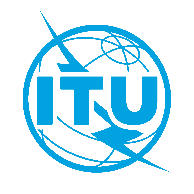 国际电信联盟电信标准化局国际电信联盟电信标准化局2022年9月5日，日内瓦2022年9月5日，日内瓦文号：电信标准化局第033号通函 
FG-AN/TK致：-	国际电联各成员国主管部门；-	ITU-T部门成员；-	ITU-T部门准成员；-	国际电联学术成员抄送：-	各研究组正副主席；-	电信发展局主任；-	无线电通信局主任;-	国际电联各区域代表处主任致：-	国际电联各成员国主管部门；-	ITU-T部门成员；-	ITU-T部门准成员；-	国际电联学术成员抄送：-	各研究组正副主席；-	电信发展局主任；-	无线电通信局主任;-	国际电联各区域代表处主任联系人：Tatiana Kurakova致：-	国际电联各成员国主管部门；-	ITU-T部门成员；-	ITU-T部门准成员；-	国际电联学术成员抄送：-	各研究组正副主席；-	电信发展局主任；-	无线电通信局主任;-	国际电联各区域代表处主任致：-	国际电联各成员国主管部门；-	ITU-T部门成员；-	ITU-T部门准成员；-	国际电联学术成员抄送：-	各研究组正副主席；-	电信发展局主任；-	无线电通信局主任;-	国际电联各区域代表处主任电话：+41 22 730 5126致：-	国际电联各成员国主管部门；-	ITU-T部门成员；-	ITU-T部门准成员；-	国际电联学术成员抄送：-	各研究组正副主席；-	电信发展局主任；-	无线电通信局主任;-	国际电联各区域代表处主任致：-	国际电联各成员国主管部门；-	ITU-T部门成员；-	ITU-T部门准成员；-	国际电联学术成员抄送：-	各研究组正副主席；-	电信发展局主任；-	无线电通信局主任;-	国际电联各区域代表处主任传真：电子邮件：+41 22 730 5853tsbfgan@itu.int 致：-	国际电联各成员国主管部门；-	ITU-T部门成员；-	ITU-T部门准成员；-	国际电联学术成员抄送：-	各研究组正副主席；-	电信发展局主任；-	无线电通信局主任;-	国际电联各区域代表处主任致：-	国际电联各成员国主管部门；-	ITU-T部门成员；-	ITU-T部门准成员；-	国际电联学术成员抄送：-	各研究组正副主席；-	电信发展局主任；-	无线电通信局主任;-	国际电联各区域代表处主任事由：国际电联“自主进化网络的进展：用例、架构和概念验证”讲习班及演示日（2022年11月15日，瑞士日内瓦）国际电联“自主进化网络的进展：用例、架构和概念验证”讲习班及演示日（2022年11月15日，瑞士日内瓦）国际电联“自主进化网络的进展：用例、架构和概念验证”讲习班及演示日（2022年11月15日，瑞士日内瓦）尊敬的先生/女士：1	我高兴地通知您，国际电信联盟（ITU）电信标准化局（TSB）正在组织“自主进化网络的进展：用例、架构和概念验证”讲习班及演示日，活动将于2022年11月15日（星期二）上午在瑞士日内瓦国际电联总部举办。讲习班和演示将以实体活动的形式举办，并通过MyMeetings平台提供远程与会选项。讲习班将与同地召开的ITU-T第13研究组小组会议（2022年11月14日至25日）同时举行。2	讲习班将仅以英文进行。3	国际电联成员国、部门成员、部门准成员和学术机构以及所有来自国际电联成员国并愿为国际电联工作出力的个人均可参加本次讲习班。本次讲习班针对亦是国际、区域性和国家组织以及从事自主网络问题的其他组织成员的代表。讲习班不收取任何费用，且向所有人开放。4	在ITU-T第13研究组的组织下，本次讲习班将介绍国际电联自主网络焦点组（FG-AN）的范围和活动，其中包括：FG-AN简介。FG-AN可交付成果中的精选用例。架构概念和组件。与Build-a-thon和其他概念验证（PoC）活动相关的演示。对自主网络的信任。为FG-AN做出贡献的新代表指南。5	包括日程草案在内的讲习班相关信息将在活动网站上提供：https://www.itu.int/en/
ITU-T/Workshops-and-Seminars/2022/20221115。随着更多信息的提供，活动网页将定期更新。鼓励与会者定期查看网页更新。6	国际电联的主要会议厅内均设有无线局域网设施，供代表使用。详细信息见ITU-T网站（https://www.itu.int/ITU-T/edh/faqs-support.html）。请注意，这些活动均为无纸化活动。7	一些日内瓦酒店为出席国际电联会议的代表提供优惠价格，并提供一张使用日内瓦公共交通系统的免费卡。参与优惠活动的酒店名单以及如何取得折扣的指南见以下网址：https://itu.int/travel/。8	为便于电信标准化局就本次讲习班的组织做出必要安排，请与会代表于11月8日之前填妥以下网站上的在线注册表：https://www.itu.int/net4/CRM/xreg/web/Registration.aspx?
Event=C-00011770。请注意，讲习班与会者必须进行预注册，且预注册仅以在线方式进行。9	签证必须至少在讲习班开始日期的四（4）个星期前向驻贵国的瑞士代表机构（使馆或领事馆）申请，并随后领取。如贵国没有此类机构，则请向驻离出发国最近的国家的此类机构申请并领取。如果遇到问题，国际电联可根据国际电联成员国、部门成员、部门准成员或学术成员向电信标准化局提出的正式请求与有权能的瑞士当局接触，以便为发放签证提供方便，但仅限在所述的四周内。此类请求应至少于活动的四周前通过勾选注册表中的相应方框提出。请注意，只有当您注册参加本次讲习班之后，签证协办函的申请才会得到考虑。如有问题，请发送电子邮件至国际电联差旅科（travel@itu.int），并请注明“签证协办”（visa support）。顺致敬意！电信标准化局主任
李在摄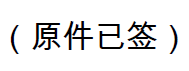 尊敬的先生/女士：1	我高兴地通知您，国际电信联盟（ITU）电信标准化局（TSB）正在组织“自主进化网络的进展：用例、架构和概念验证”讲习班及演示日，活动将于2022年11月15日（星期二）上午在瑞士日内瓦国际电联总部举办。讲习班和演示将以实体活动的形式举办，并通过MyMeetings平台提供远程与会选项。讲习班将与同地召开的ITU-T第13研究组小组会议（2022年11月14日至25日）同时举行。2	讲习班将仅以英文进行。3	国际电联成员国、部门成员、部门准成员和学术机构以及所有来自国际电联成员国并愿为国际电联工作出力的个人均可参加本次讲习班。本次讲习班针对亦是国际、区域性和国家组织以及从事自主网络问题的其他组织成员的代表。讲习班不收取任何费用，且向所有人开放。4	在ITU-T第13研究组的组织下，本次讲习班将介绍国际电联自主网络焦点组（FG-AN）的范围和活动，其中包括：FG-AN简介。FG-AN可交付成果中的精选用例。架构概念和组件。与Build-a-thon和其他概念验证（PoC）活动相关的演示。对自主网络的信任。为FG-AN做出贡献的新代表指南。5	包括日程草案在内的讲习班相关信息将在活动网站上提供：https://www.itu.int/en/
ITU-T/Workshops-and-Seminars/2022/20221115。随着更多信息的提供，活动网页将定期更新。鼓励与会者定期查看网页更新。6	国际电联的主要会议厅内均设有无线局域网设施，供代表使用。详细信息见ITU-T网站（https://www.itu.int/ITU-T/edh/faqs-support.html）。请注意，这些活动均为无纸化活动。7	一些日内瓦酒店为出席国际电联会议的代表提供优惠价格，并提供一张使用日内瓦公共交通系统的免费卡。参与优惠活动的酒店名单以及如何取得折扣的指南见以下网址：https://itu.int/travel/。8	为便于电信标准化局就本次讲习班的组织做出必要安排，请与会代表于11月8日之前填妥以下网站上的在线注册表：https://www.itu.int/net4/CRM/xreg/web/Registration.aspx?
Event=C-00011770。请注意，讲习班与会者必须进行预注册，且预注册仅以在线方式进行。9	签证必须至少在讲习班开始日期的四（4）个星期前向驻贵国的瑞士代表机构（使馆或领事馆）申请，并随后领取。如贵国没有此类机构，则请向驻离出发国最近的国家的此类机构申请并领取。如果遇到问题，国际电联可根据国际电联成员国、部门成员、部门准成员或学术成员向电信标准化局提出的正式请求与有权能的瑞士当局接触，以便为发放签证提供方便，但仅限在所述的四周内。此类请求应至少于活动的四周前通过勾选注册表中的相应方框提出。请注意，只有当您注册参加本次讲习班之后，签证协办函的申请才会得到考虑。如有问题，请发送电子邮件至国际电联差旅科（travel@itu.int），并请注明“签证协办”（visa support）。顺致敬意！电信标准化局主任
李在摄尊敬的先生/女士：1	我高兴地通知您，国际电信联盟（ITU）电信标准化局（TSB）正在组织“自主进化网络的进展：用例、架构和概念验证”讲习班及演示日，活动将于2022年11月15日（星期二）上午在瑞士日内瓦国际电联总部举办。讲习班和演示将以实体活动的形式举办，并通过MyMeetings平台提供远程与会选项。讲习班将与同地召开的ITU-T第13研究组小组会议（2022年11月14日至25日）同时举行。2	讲习班将仅以英文进行。3	国际电联成员国、部门成员、部门准成员和学术机构以及所有来自国际电联成员国并愿为国际电联工作出力的个人均可参加本次讲习班。本次讲习班针对亦是国际、区域性和国家组织以及从事自主网络问题的其他组织成员的代表。讲习班不收取任何费用，且向所有人开放。4	在ITU-T第13研究组的组织下，本次讲习班将介绍国际电联自主网络焦点组（FG-AN）的范围和活动，其中包括：FG-AN简介。FG-AN可交付成果中的精选用例。架构概念和组件。与Build-a-thon和其他概念验证（PoC）活动相关的演示。对自主网络的信任。为FG-AN做出贡献的新代表指南。5	包括日程草案在内的讲习班相关信息将在活动网站上提供：https://www.itu.int/en/
ITU-T/Workshops-and-Seminars/2022/20221115。随着更多信息的提供，活动网页将定期更新。鼓励与会者定期查看网页更新。6	国际电联的主要会议厅内均设有无线局域网设施，供代表使用。详细信息见ITU-T网站（https://www.itu.int/ITU-T/edh/faqs-support.html）。请注意，这些活动均为无纸化活动。7	一些日内瓦酒店为出席国际电联会议的代表提供优惠价格，并提供一张使用日内瓦公共交通系统的免费卡。参与优惠活动的酒店名单以及如何取得折扣的指南见以下网址：https://itu.int/travel/。8	为便于电信标准化局就本次讲习班的组织做出必要安排，请与会代表于11月8日之前填妥以下网站上的在线注册表：https://www.itu.int/net4/CRM/xreg/web/Registration.aspx?
Event=C-00011770。请注意，讲习班与会者必须进行预注册，且预注册仅以在线方式进行。9	签证必须至少在讲习班开始日期的四（4）个星期前向驻贵国的瑞士代表机构（使馆或领事馆）申请，并随后领取。如贵国没有此类机构，则请向驻离出发国最近的国家的此类机构申请并领取。如果遇到问题，国际电联可根据国际电联成员国、部门成员、部门准成员或学术成员向电信标准化局提出的正式请求与有权能的瑞士当局接触，以便为发放签证提供方便，但仅限在所述的四周内。此类请求应至少于活动的四周前通过勾选注册表中的相应方框提出。请注意，只有当您注册参加本次讲习班之后，签证协办函的申请才会得到考虑。如有问题，请发送电子邮件至国际电联差旅科（travel@itu.int），并请注明“签证协办”（visa support）。顺致敬意！电信标准化局主任
李在摄尊敬的先生/女士：1	我高兴地通知您，国际电信联盟（ITU）电信标准化局（TSB）正在组织“自主进化网络的进展：用例、架构和概念验证”讲习班及演示日，活动将于2022年11月15日（星期二）上午在瑞士日内瓦国际电联总部举办。讲习班和演示将以实体活动的形式举办，并通过MyMeetings平台提供远程与会选项。讲习班将与同地召开的ITU-T第13研究组小组会议（2022年11月14日至25日）同时举行。2	讲习班将仅以英文进行。3	国际电联成员国、部门成员、部门准成员和学术机构以及所有来自国际电联成员国并愿为国际电联工作出力的个人均可参加本次讲习班。本次讲习班针对亦是国际、区域性和国家组织以及从事自主网络问题的其他组织成员的代表。讲习班不收取任何费用，且向所有人开放。4	在ITU-T第13研究组的组织下，本次讲习班将介绍国际电联自主网络焦点组（FG-AN）的范围和活动，其中包括：FG-AN简介。FG-AN可交付成果中的精选用例。架构概念和组件。与Build-a-thon和其他概念验证（PoC）活动相关的演示。对自主网络的信任。为FG-AN做出贡献的新代表指南。5	包括日程草案在内的讲习班相关信息将在活动网站上提供：https://www.itu.int/en/
ITU-T/Workshops-and-Seminars/2022/20221115。随着更多信息的提供，活动网页将定期更新。鼓励与会者定期查看网页更新。6	国际电联的主要会议厅内均设有无线局域网设施，供代表使用。详细信息见ITU-T网站（https://www.itu.int/ITU-T/edh/faqs-support.html）。请注意，这些活动均为无纸化活动。7	一些日内瓦酒店为出席国际电联会议的代表提供优惠价格，并提供一张使用日内瓦公共交通系统的免费卡。参与优惠活动的酒店名单以及如何取得折扣的指南见以下网址：https://itu.int/travel/。8	为便于电信标准化局就本次讲习班的组织做出必要安排，请与会代表于11月8日之前填妥以下网站上的在线注册表：https://www.itu.int/net4/CRM/xreg/web/Registration.aspx?
Event=C-00011770。请注意，讲习班与会者必须进行预注册，且预注册仅以在线方式进行。9	签证必须至少在讲习班开始日期的四（4）个星期前向驻贵国的瑞士代表机构（使馆或领事馆）申请，并随后领取。如贵国没有此类机构，则请向驻离出发国最近的国家的此类机构申请并领取。如果遇到问题，国际电联可根据国际电联成员国、部门成员、部门准成员或学术成员向电信标准化局提出的正式请求与有权能的瑞士当局接触，以便为发放签证提供方便，但仅限在所述的四周内。此类请求应至少于活动的四周前通过勾选注册表中的相应方框提出。请注意，只有当您注册参加本次讲习班之后，签证协办函的申请才会得到考虑。如有问题，请发送电子邮件至国际电联差旅科（travel@itu.int），并请注明“签证协办”（visa support）。顺致敬意！电信标准化局主任
李在摄